Pi Chapter Business Meeting Minutes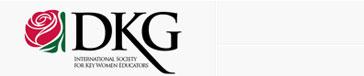 Saturday, October 18, 2014Browning Room, Central LibraryPresident Paula Harmon called the meeting to order at 10:00 a.m. There were 19 members present.We recited the Pledge of Allegiance.Thought for the Day – Paula Harmon read a This I Believe personal essay from NPR’s This I Believe program focused on what it means to be a good teacher.Committee ReportsMinutes: Recording Secretary Leslie Wilhelmus presented the minutes from the April and August meetings. A member name was misspelled. The correction was made and minutes will be sent out and updated on the website. Carol Ballard made a motion to accept the minutes. Tamara Skinner seconded the motion and the motion carried. Correspondence: Leslie Wilhelmus reported for Corresponding Secretary Staci Kinman. Since the last meeting, four cards were sent: Thinking of You cards were sent to Acacia Peak and Debbie Hartz, a Get Well card was sent to Betty Schmidt, and a Birthday card was sent to Velma Wortman, past DKG State President who turned 104. Finance: Melissa Perkins, Treasurer, reported that as of October 18, 2014, there is $4023.02 in the Scholarship Fund, $1547.83 in the Grant-in-Aid fund, and $3537.24 in the Checking Account. The total of current assets is $9108.09.	Dues are still being collected. Letters will be sent this week for members who have not paid. Unfinished Business: Paula Harmon asked for unfinished business; there was no unfinished business. New BusinessStrategic Action Plan: Paula introduced the Chapter Assessment for the members to discuss. Members were asked to work in small groups to evaluate the chapter’s strengths, weaknesses, opportunities, and threats. This information will be reviewed by the Executive Board and shared with members at the December meeting.Membership Nominations: Laurie Sammett reported on membership nominations. The Executive Board has determined to leave nominations open throughout October and to work hard to invite new teachers. Laurie and Paula received lists of new teachers from the EVSC and the Diocese and they are going to mail these women letters inviting them to come to a meeting and learn about our organization. December will be the initiation meeting. Laurie read the names of women already recommended for nomination. Paula discussed the idea of voting online in addition to on paper; Kathy Lutz stated that would be possible to put on the website. Kathy Lutz suggested sending a letter to principals to inform them of teachers who have been recommended for membership. Tamara Skinner recommended how membership to this organization can be uploaded to iObservation (for the EVSC) as proof of leadership. Patty Deig asked if women who were asked once, were able to be asked again. Kathy Lutz stated that she believes International has softened on that rule. Carol Ballard asked a question about whether a teacher still had to have three years experience before they could be inducted; Paula Harmon responded she believes they can be new teachers, but she is going to look into the matter. Paula Harmon shared information that the Boonville chapter has dissolved. Members from that chapter can apply for membership transfer to another DKG without penalty and without having to be voted in as a member of Pi Chapter.  AnnouncementsThank you to Patty Deig for continuing our Telephone Committee. Thank you to Barb Darling for providing refreshments. Christmas In October. Paula Harmon has asked members to take an ornament from the Christmas tree at the meeting. Ornaments have items of clothing needed by Hangers, the EVSC Clothing Bank. Monetary donations can also be made. These items will be collected at the December 13 meeting. Barb discussed Literacy Day and how the event was poorly attended. She thanked Michelle Eykamp for her work for Literacy Day. She suggested that we discuss Literacy Day further regarding changes that can be made for next year to increase attendance Since there was no further business to discuss, Leslie Wilhelmus motioned to adjourn the meeting, Kathy Lutz seconded the motion; the motion carried. The meeting adjourned at 10:41 a.m.Program –Missy Feller, English teacher at Bosse High School, presented on Imagery, the literary magazine her students publish, which has received a “Superior” rating in the NCTE’s literary magazine contest. The newest issue has been submitted to the NCTE and they will receive notification in January. She discussed the value of students submitting original work and what we can learn about them. Mrs. Feller also presented on Aurasma, an App that that augments reality; it uses images to trigger a video that is related to the content and the image. Our next meeting is at 9:15 on Dec. 13, 2014 at         , Presenter:  Respectfully submitted,Leslie Wilhelmus    Recording Secretary